REPUBLIKA HRVATSKAPRIMORSKO-GORANSKA ŽUPANIJAO.Š. RUDOLFA STROHALAPROGRAM PREDŠKOLSKOG ODGOJA ŠKOLSKA 2251316 LOKVETEL:/FAX: 051/831-213EMAIL: os.rudolfa.strohala.@gmail.com                d.v.lokve@gmail.comGODIŠNJI PLAN I PROGRAMODGOJNO-OBRAZOVNOG RADA ZA PEDAGOŠKU GODINU 2023./2024.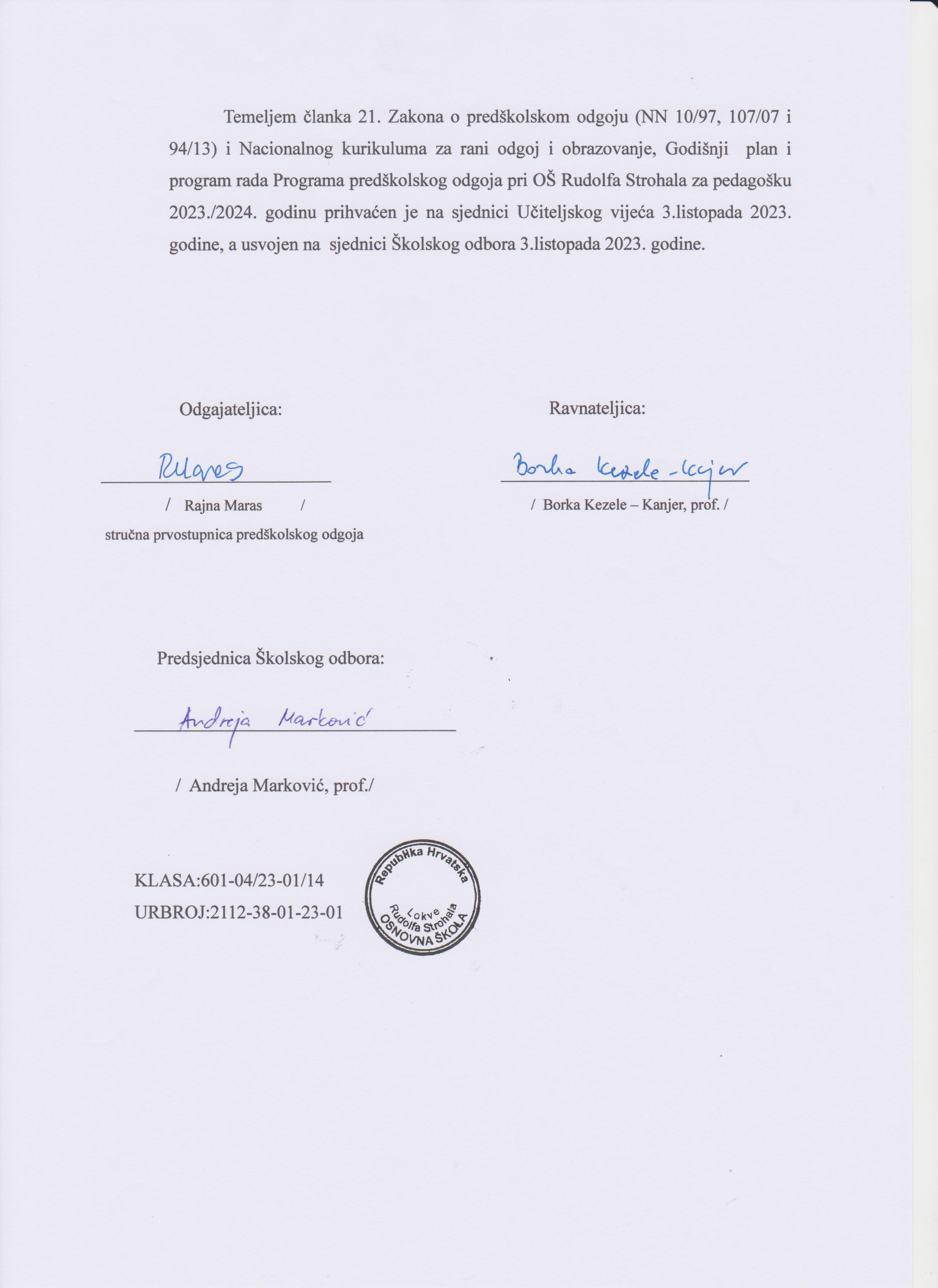 1.   UVODGodišnji plan i program odgojno – obrazovnog rada u pedagoškoj godini 2022./2023. izradili smo na temelju pozitivne odgojno-obrazovne prakse i kurikuluma vrtića, s ciljem poticanja cjelovitog razvoja djeteta (tjelesnog i psihomotornog razvoja; socio-emocionalnog i razvoja ličnosti; spoznajnog razvoja; govora, komunikacije, izražavanja i stvaralaštva), uvažavajući individualne razvojne potrebe i mogućnosti djeteta, te u skladu s time pedagoški utjecaj u duhu humanističkih vrijednosti. Program ćemo provoditi u skladu sa Nacionalnim kurikulumom za rani i predškolski odgoj i obrazovanje te suvremenom koncepcijom predškolskog odgoja i obrazovanja, polazećih od stvarnih potreba djeteta i njegove osobnosti, u stalnoj dinamičnoj interakciji s obitelji i okruženjem, te ga kontinuirano usklađivati s nacionalnim zahtjevima u Nacionalnom kurikulumu za rani i predškolski odgoj i obrazovanje. Godišnji plan i program odgojno – obrazovnog rada izrađen je i provodit će se u skladu sa zakonskim propisima koji se odnose na predškolski odgoj i obrazovanje. Osobito uporište nalazimo u Zakonu o predškolskom odgoju i obrazovanju, te u njegovim izmjenama i dopunama, Državnom pedagoškom standardu i izmjenama i dopunama, Programskom usmjerenju odgoja i obrazovanja predškolske djece, Prijedlogu koncepciji razvoja predškolskog odgoja, Konvenciji o pravima djeteta, Smjernicama za strategiju obrazovanja, znanosti i tehnologije RH, te s dokumentima za samo vrednovanje.2. USTROJSTVO RADACilj je praćenje potreba korisnika i stvaranje optimalnih uvjeta za život i rad, funkcionalnom organizacijom rada, radnim vremenom vrtića i djelatnika, sigurnim i kvalitetnim okruženjem. 2.1. BITNE ZADAĆEU svim segmentima procesa, osigurati uvjete za ustrojstvo rada koji će doprinositi kvaliteti odgojno-obrazovnog rada: Tijekom prilagodbe (pratiti proces prilagodbe nove i stare djece te poduzimati mjere za unapređivanje ustrojstva rada u skladu s potrebama djece) Obogaćivanje i osmišljavanja boravka na otvorenom Podizati kvalitetu rada u svim programima (uključivati roditelje i redovito ih informirati o značenju i mogućnostima koje program pruža te o potrebnoj redovitoj participaciji u programu) Raditi na programu sigurnosti i njegovoj primjeni u radu s djecom Pratiti prisutnost djece u skupini te organizirati rad na nivou skupine i vrtića (dnevno, tjedno, mjesečno, u vrijeme blagdana i ljetnih mjeseci) Kontinuirano pratiti ispis i upis djece tijekom pedagoške godine U skladu s planom upisa, provesti upise za iduću pedagošku godinu  Program predškolskog odgoja (u daljem tekstu: Vrtić) osnovan je kao ustrojstvena jedinica predškolskog odgoja i obrazovanja Osnovne škole Rudolfa Strohala, Lokve. Sjedište je u Školskoj 22, Lokve. Osnivač Vrtića je Općina Lokve. Djelatnost Vrtića je predškolski odgoj i obrazovanje i skrb o djeci. U okviru djelatnosti, Vrtić ostvaruje programe odgoja, obrazovanja, zdravstvene zaštite, prehrane i socijalne skrbi.2.2. PEDAGOŠKA GODINAPedagoška godina je započela 01. rujna 2023. godine te traje do 31. kolovoza 2024. godine. Krajem prošle pedagoške godine u upisnom roku u svibnju smo zaprimili 5 Zahtjeva za upis djece u Vrtić i 6 Zahtjeva za nastavak korištenja vrtića (sveukupno 11 Zahtjeva). U pedagošku godinu 2023./2024. upisano je sveukupno 10-ero djece, a od toga 3 djece predškolskih obveznika. 2.3. ORGANIZACIJA RADAOrganizacija i djelovanje temelji se na Zakonu o predškolskom odgoju i obrazovanju, Programskom usmjerenju odgoja i obrazovanja predškolske djece, Humanistički razvojnoj koncepciji, Nacionalnom kurikulumu za rani i predškolski odgoj i obrazovanje, Godišnjem planu i programu rada vrtića i Kurikulumu vrtića koju čine ideje humanizma te spoznaje o specifičnim osobinama i zakonitostima razvoja djeteta. Osnovna uloga i cilj predškolskog odgoja jest da pridonosi cjelovitom razvoju osobnosti djeteta i kvaliteti njegovog života, koju ostvarujemo osiguravanjem uvjeta za zadovoljavanje dječjih potreba i oživotvorenje dječjih prava u vrtiću.Programi odgoja, obrazovanja, zdravstvene zaštite, prehrane i socijalne skrbi ostvaruje se u 6 - satnom programu od 8:00 do 14:00 sati, pet dana u tjednu. Formirana je jedna mješovita skupina djece, od 3 godine do polaska u školu. U skupini je 10 djece od toga 3-je predškolaca. Tablica starosne strukture polaznika:       2.4. PROGRAMIRedoviti poludnevni program – u trajanju od šest satiIntegrirani športski program / kraći športski program (u tijeku je postupak verifikacije programa)Program predškole - program predškole je obavezan za svu djecu u godini prije odlaska u školu. Program predškole je integriran u program rada Vrtića. Program rada Predškole se nalazi u prilogu i sastavni je dio ovog GPP-a.Sigurnosno-zaštitni i preventivni programi - sadrže sigurnosno-zaštitne mjere i protokole postupanja u rizičnim situacijama. To su dokumenti kojih se pridržavamo i koje ćemo realizirati u ovoj pedagoškoj godini, a provode se s ciljem:osiguravanja maksimalne sigurnosti djece tijekom boravka u vrtićusigurnosti djece u prometupoučavanja djece o opasnim situacijama te razvijanja vještine prepoznavanja i snalaženja u istimProgram prevencije ovisnosti provodi se kroz sadržaje zdravstvenog i ekološkog odgoja te kroz razne igre i aktivnosti za poticanje socio-emocionalnog razvoja, s ciljem razvoja zdravog odnosa prema sebi, drugima i životu uopće (neki od sklopova aktivnosti: "Moje tijelo", "To sam ja", "Pozor s lijekovima", "Birajmo zdravu hranu", "Značaj vode za život",  "Igre ogledalima", "Upoznaj samog sebe", "Igre opuštanja", "Kutija puna osjećaja").2.5. ZAPOSLENICIZaposlena je jedna odgajateljica na puno radno vrijeme. Ravnatelj Vrtića je ravnateljica OŠ Rudolfa Strohala Lokve. Ostale poslove obavljaju djelatnici škole: stručni suradnik-psiholog, računovođa, tajnica, kuharica, spremačica, domar-ložač.Struktura i normativ poslova i radnih zadaća odgojiteljice:3. MATERIJALNI UVJETIProstorno i materijalno okruženje u velikoj mjeri utječe na kognitivni, socijalni, emocionalni i tjelesni razvoj djece, stoga ono mora biti kreirano po mjeri djeteta. Takvo okruženje znači nuditi djeci različite razvojno – primjerene materijale, zadatke i situacije koji kod djece potiču razvoj kroz samostalno i grupno istraživanje. Djeca uče čineći u interakciji s drugom djecom i odraslima.  Urediti prostor koji će biti prilagođen djeci i njihovom rastu, omogućiti i olakšati im boravak u tom istom prostoru, zadaća je na kojoj će vrtić intenzivno raditi. Primjenjujući načela integriranog kurikuluma i vodeći se Nacionalnim kurikulumom za rani i predškolski odgoj i obrazovanje, prostor u kojem djeca borave je kreiran po mjeri djeteta. Nastavit ćemo i dalje stvarati vrtić koji će biti dječja kuća. Radit ćemo na organiziranju prostora i na stvaranju svijesti o važnosti kvalitetnog prostornog uređenja. To znači da će Vrtić raditi na tome da se svako dijete osjeća dobrodošlo i da je za nas svako dijete i njegova obitelj bitan dio našeg vrtića.  Odgajateljica će imati bitnu zadaću u kreiranju prostora i osiguravanju slobode za svako dijete. Velika će se pažnja pridati kvalitetnom i slobodnom korištenju prostora i poticaja koji se u tom prostoru nalaze te poticanju djece da sudjeluju u održavanju tog prostora. Namještaj u dječjem vrtiću je svojom veličinom primjeren tjelesnoj građi djece. Površine stolova, tepisi, raznovrsni kreativni centri, predstavljaju radne površine za individualni rad i rad u manjim skupinama. U prostoru vrtića se nastoji osigurati da djeca imaju dovoljno prostora za slobodno kretanje. Ukrasi poput biljaka i kućnih ljubimaca dio su Vrtića i pomažu u razvoju dječje suosjećajnosti i svijesti o zaštiti prirode. O biljkama i kućnim ljubimcima brinu i djeca i odgajateljica zajedno.     Osiguravajući djeci sigurno okruženje i mijenjajući ga u skladu sa specifičnim potrebama odgojno–obrazovnog rada ponudit će se djeci mogućnost na sudjelovanje i suradnju u različitim aktivnostima te na preuzimanje izazova i rizika u onome što čine.  Poticanje tjelesnog razvoja djece od velike je važnosti za djetetov cjelokupni razvoj. 3.1. ZADAĆE: osigurati sva potrebna sredstva i materijale za odvijanje rada u odgojnoj skupini; raditi na održavanju objekta i vanjskih površina. Prioriteti: nastaviti raditi na prilagodbi prostora prema smjernicama integriranog kurikuluma; obogatiti okoliš Vrtića i objekata. Odgojno-obrazovni rad izvodi se u prostoru koji se sastoji od: - prostorija za dnevni boravak veličine od 80m2 s pratećim sanitarnim čvorovima i garderobom (20m2);  Vrtić je smješten u obnovljenom potkrovlju u novoj zgradi škole.        Organizacija i osmišljavanje poticajnog prostora jedan je od najvažnijih čimbenika u razvijanju pedagoške prakse. Stvoriti okruženje koje zadovoljava potrebe svakog djeteta, poštujući njegovu individualnost i interese, samo je naizgled lagan zadatak. Poštujući i vodeći se najnovijim spoznajama o kreiranju poticajnog prostora za djecu, osmislili smo prostor u kojemu svako dijete pronalazi nešto za sebe. Iako, bitno je naglasiti, taj proces i dalje traje i prostor se neprekidno transformira u skladu s potrebama i interesima same djece. Poticajno okruženje doprinosi stvaralačkom ugođaju, razvijanju kompetencija, potiče suradnju, interakciju, komunikaciju i samostalnost. Ne kaže se bez razloga kako je pametno osmišljen prostor „treći odgajatelj“.Dijete mora imati mogućnost izbora u prostoru u kojemu se nalazi. Uz osnovne „centre“ u našem vrtiću kao što su Centar početnog čitanja i pisanja, Centar stolno-manipulativnih igara, Centar likovnog izražavanja, Centar građenja, Istraživački centar i sl., uveli smo Eko centar, Centar prirode te ćemo prateći interese djece uvoditi nove centre.„Centri“ aktivnosti i materijali u njima prilagođeni su uzrastu i interesu djece, odvojeni su pregradama i sve u njima je djeci nadohvat ruke. Na taj način djeca sama započinju aktivnosti, imaju slobodu izbora te razvijaju organizacijske i komunikacijske vještine. 4. NJEGA I SKRB ZA TJELESNI RAST I RAZVOJ DJECENjega i skrb za tjelesni rast i razvoj djeteta je osjetljivo područje rada u dječjem vrtiću posebice u odnosu na brigu za sigurnost i zdravlje svakog djeteta, što je svakako i osnovni preduvjet za uspostavljanje odnosa povjerenja između roditelja i vrtića. Očuvanje i unapređenje postojećeg zdravlja djeteta, zadovoljavanje potreba, interesa i prava djeteta, osiguranje sigurnog i poticajnog okruženja, kretanje i boravak na otvorenom te kvalitetna prehrana dio su svakodnevnih zadaća svih zaposlenika vrtića. Kroz ispunjenje ovih zadaća djeci omogućavamo:  zadovoljavanje osnovnih tjelesnih potreba za hranom, zrakom, kretanjem, igrom, boravkom na zraku i sl. njegovanje mišićnih reakcija potrebnih za održavanje stava tijela i ravnoteže usavršavanje osnovnih oblika kretanja (puzanje, hodanje, trčanje, skakanje, povlačenje, penjanje, guranje, vučenje, potiskivanje, bacanje, hvatanje, dizanje, nošenje, kotrljanje, kolutanje) povećanje otpornosti organizma na nepovoljne utjecaje iz okoline svakodnevne boravke na vanjskom prostoru.4.1. BITNE ZADAĆE:4.2. SADRŽAJI RADASvi se obroci pripremaju u kuhinji OŠ, prema jelovnicima koje su izradile ovlaštene osobe Nastavnog zavoda za javno zdravstvo Primorsko-goranske županije.ODGOJNO-OBRAZOVNI RADOdgojno-obrazovni rad temeljimo na suvremenom kurikulumu koji ima složenu, fleksibilnu, dinamičnu i otvorenu strukturu, čija kvaliteta ovisi o kvaliteti svih dimenzija konteksta ustanove ranog odgoja: prostorno-materijalnoj, vremenskoj te socijalnoj.)  Stvaranje suvremenog kurikuluma proizlazi iz otvorenog planiranja, orijentacije na proces razvoja i učenja djeteta, odnosno proces istraživanja i razumijevanja djeteta. Nadalje, ta se zapažanja i zaključci koriste u kreiranju okruženja za učenje, neizravnom poticanju procesa učenja te istodobno izravnom poticanju i obogaćivanju istog kroz različite vanjske aktivnosti. Imajući navedeno na umu i promišljajući o specifičnostima Vrtića, prostorno-materijalnim i ekonomskim uvjetima, potrebama djece, roditelja i odgajatelja te valorizaciji postavljenog cilja i zadaća iz prethodne pedagoške godine generirani su ciljevi i zadaće za ovu pedagošku godinu. GLOBALNI CILJ:  Individualiziranim pristupom poticati cjeloviti razvoj, odgoj, učenje i razvoj kompetencija djece te unapređenje kvalitete odgojno-obrazovnog rada kroz samovrednovanja. BITNE ZADAĆE:  Provođenje razgovora radi snimanja početnog stanja  Praćenje i poticanje prilagodbe nove djece Praćenje psihofizičkog razvoja djece Identifikacija djece s posebnim odgojno-obrazovnim potrebama i poduzimanje odgovarajućih mjera prema programskim sadržajima Integracija preventivnih, zaštitnih i razvojnih programa u odgojno – obrazovni rad Integracija odgojno zdravstveno rekreativnih programa u odgojno-obrazovni rad Obogaćivanje svih programa fakultativnim sadržajima: predstave, izleti, edukativne posjete (prema uputama HZJZ i MZO neće se provoditi) i sportsko rekreativni programi 5.1. RAZVIJANJE I UNAPRJEĐIVANJE KVALITETE ODGOJNO OBRAZOVNOG RADA U FUNKCIJI RASTA I RAZVOJA DJETETOVIH KOMPETENCIJA PRED POLAZAK U ŠKOLU         Jedna od glavnih uloga vrtića je poticati procese osposobljavanja djece za snalaženje u sadašnjosti i u budućnosti. Zato najveću vrijednost imaju ona odgojno-obrazovna djelovanja koja djeci omogućavaju otkrivanje vlastitih interesa, jakih i slabih strana te naravno ona koja uključuju uvježbavanje vještina „učiti kako učiti“ izbjegavajući puko učenje informacija napamet.Nacionalni kurikulum za rani i predškolski odgoj i obrazovanje pretpostavlja stvaranje uvjeta za cjelovit razvoj djeteta u ustanovama predškolskoga odgoja i obrazovanja, poštujući pritom razvojne i druge čimbenike (osobne potrebe, obitelj, zajednica, vrijednosti, prava i sl.). Na taj se način potiče razvoj kompetencija koje su nužne pojedincu za snalaženje i aktivno sudjelovanje u svakodnevnom osobnom te kasnije profesionalnom i društvenom životu. Nizom aktivnosti i poticaja stvaraju se osnove za razvijanje svih djetetovih sposobnosti kako za učenje, tako i za njegovu samostalnost u učenju. Djetetova sadašnja i buduća dobrobit svrha je djelovanja svih izravnih i neizravnih sudionika odgoja i obrazovanja. Odgojno-obrazovno djelovanje različitih sudionika odgoja, osobito roditelja i odgojitelja, zahtijeva njihovo međusobno razumijevanje i suradnju čime se ostvaruju jedinstveno shvaćeni i prihvaćeni bitni ciljevi odgoja i obrazovanja prema potrebama i razvojnim mogućnostima djeteta. Razvoj kurikuluma započinje proučavanjem i mijenjanjem okruženja, na način da ono omogućuje interakciju, istraživanje, kretanje i neovisnost. Djeca uče aktivno, sudjelujući, čineći, surađujući s drugima. Konstruiranje znanja je socijalni proces. Najbolje je kad sudioničko i posvećeno konstrukciji značenja umjesto suhoparnoj reprodukciji.  5.1.1. Područja kompetencijskih dimenzija Temeljna znanja: usvajanje i praktična uporaba pojmova i predodžbi kojima dijete razumije i objašnjava sebe, svoje ponašanje i izbore, odnose s drugim osobama u svom okruženju te sa svijetom u kojem živi i koji ga okružuje. Očekuje se da dijete usvoji informacije, tj. izgradi znanja koja mu omogućavaju nesmetanu komunikaciju s vršnjacima i odraslima, te ostvari međudjelovanje sa sadržajima učenja koji će mu osigurati kvalitetnu prilagodbu trenutnom okruženju te ga kvalitetno pripremiti za izazove koji ga očekuju, kao što je, primjerice, polazak u školu.  5.1.2. Vještine i sposobnostistjecanje i razvoj vještina učenja, povezivanja sadržaja, logičkog mišljenja, argumentiranja, zaključivanja i rješavanja problema; sposobnost propitivanja vlastitih ideja i zamisli djeteta te argumentirano iznošenje vlastitih načina razmišljanja; sposobnost identifikacije različitih izvora učenja i njihove raznovrsne primjene; preuzimanje inicijative, (samo) organizacije vlastitih aktivnosti i vještina vođenja;sposobnost razumijevanja vlastitih potreba (tjelesnih, emocionalnih, spoznajnih, socijalnih, komunikacijskih i sl.) i potreba drugih te njihova zadovoljavanja na društveno prihvatljiv način; sposobnost uspostavljanja, razvijanja i održavanja kvalitetnih odnosa s drugom djecom i odraslima (sudjelovanje, pregovaranje, rješavanje sukoba); razumijevanje i poštivanje različitosti među ljudima; sposobnost zajedničkoga (usklađena) djelovanja djeteta s drugima (drugom djecom i odraslima); sposobnost odgovornoga ponašanja prema sebi, drugima i okružju (prirodnom i materijalnom); etičnost, solidarnost, povjerenje i tolerancija u komunikaciji s drugima; sposobnost (samo)poticanja na djelovanje, (samo)organiziranja i (samo)vođenja aktivnosti;samostalnost u obavljanju aktivnosti (samostalnost djetetova djelovanja, mišljenja i odlučivanja); mogućnost prilagodbe novim, promjenjivim okolnostima (okretnost i prilagodljivost);stvaranje i zastupanje novih ideja (kreativnost); sposobnost promišljanja i samoprocjene vlastitoga rada i postignuća; inicijativnost, inovativnost i poduzetničke sposobnosti 5.1.3. Vrijednosti i stavoviprihvaćanje, njegovanje i razvijanje vrijednosti obitelji, zajednice i društva5.2. RAZGOVORI RADI SNIMANJA POČETNOG STANJA U SKUPINI, ODGAJATELJICA – DIJETE - RODITELJ CILJ: Upoznavanje razvojnih i posebnih odgojno – obrazovnih potreba djeteta prije uključivanja u odgojnu skupinu BITNE ZADAĆE U ODNOSU NA: 5.3. PRAĆENJE I POTICANJE PRILAGODBE NOVE DJECE CILJ: Stvaranje primjerenih uvjeta za olakšavanje prilagodbe djece 5.4. PRAĆENJE PSIHOFIZIČKOG RAZVOJA DJECE CILJ: Praćenje postignuća i kompetencija djece te  procjenjivanje psihofizičkog razvoja djece u  svim područjima razvoja : motoričkom, spoznajnom, socio-emocionalnom i govornom 5.5. INTEGRACIJA PREVENTIVNIH, ZAŠTITNIH I RAZVOJNIH PROGRAMA U ODGOJNO – OBRAZOVNI RAD 5.5.1. Program povećanja mjera sigurnosti djece i odraslih u vrtiću CILJ: Stvaranje sigurnog materijalnog i socijalnog okruženja za djecu i odrasle u vrtiću kroz pridržavanje mjera i protokola sigurnostiNačin unapređivanja: Kontinuirano planiranje preventivnih mjera i aktivnosti u odgojnim skupinama Stvaranje materijalnog i socijalnog okruženja za učenje sigurnog samozaštitnog ponašanja Stvaranje prilika za razvoj vještina reflektiranja o vlastitim izborima, razumijevanja posljedica svojih izbora i razmatranja drugih mogućnosti  5.5.2. Program odgoja i obrazovanja za ljudska prava CILJ: Oživotvorenje temeljnih prava djeteta Način unapređenja: - Planiranje, provedba i vrednovanje zadaća, aktivnosti i sadržaja iz područja prava, humanih vrijednosti i tolerancije različitosti - Stvaranje materijalnih i socijalnih uvjeta za življenje u pravima i za prava 5.5.3. Program odgoja za okoliš i održivi razvoj CILJ: Razvijanjem ekološke osjetljivosti poboljšati interakciju djeteta s okolišem Način unapređenja:  - Planiranje, provedba i vrednovanje zadaća, aktivnosti i sadržaja iz odgoja za okoliš i održivi razvoj - Stvaranje materijalnih i socijalnih uvjeta za provedbu planiranih aktivnosti - Izrada eko programa 5.5.4. Program prometnog odgoja u vrtiću CILJ: Usvajanje znanja i vještina za sigurno kretanje djeteta pješaka u prometu Način unapređenja:  - Planiranje, provedba i vrednovanje zadaća, aktivnosti i sadržaja iz prometnog odgoja potrebno za djecu do 5 godina i od 5 godina do polaska u OŠ - Stvaranje materijalnih i socijalnih uvjeta za provedbu planiranih aktivnosti  5.5.5. Program prevencije zlouporabe sredstava ovisnosti CILJ: Stvaranje pozitivnih i optimističnih životnih stavova o tome kako prevladati životne nedaće, frustracije, osjećaj manje vrijednosti Način unapređivanja: - Kontinuirano planiranje preventivnih mjera i aktivnosti u odgojnim skupinama - Stvaranje materijalnog i socijalnog okruženja za učenje sigurnog samozaštitnog ponašanja - Stvaranje prilika za razvoj vještina reflektiranja o vlastitim izborima, razumijevanja posljedica svojih izbora i razmatranja drugih mogućnosti - Predavanja i radionice „Pružanje prve pomoći“ na Učiteljskom vijeću i Internom stručnom aktivu - Sudjelovanje u programima koji osnažuju dijete i odrasle 5.5.6. Poticanje razvoja predčitalačkih, predmatematičkih i predpisačkih vještinaCILJ: Poticanje razvoja predčitačkih, predmatematičkih i predpisačkih vještina u ranoj i predškolskoj dobi i prepoznavanje djece s indikacijama za kasnije eventualno javljanje teškoća u području ovih sposobnosti. 5.6. PROGRAMI JAVNIH POTREBA5.6.1. Program rada predškole Program predškole provodi se od 1. listopada 2023. do 31. svibnja 2024. godine u vrtićkoj skupini u sklopu redovitog programa u koje je upisano dijete u godini prije polaska u školu.CILJ: Svakom djetetu u godini dana prije polaska u školu osigurati optimalne uvjete za unaprjeđivanje vještina, navika i kompetencija te stjecanje spoznaja i zadovoljavanje interesa koji ću mu pomoći u prilagodbi na nove uvjete života, rasta i razvoja u školskom okruženju NAČIN UNAPREĐIVANJA :1. Povećana suradnja s lokalnom zajednicom 2. Organiziranje rekreativnih programa, poludnevnih i cjelodnevnih izleta i posjeta  3. Praćenje postignuća i kompetencije djece 4. Samorefleksije  5.7. PEDAGOŠKA DOKUMENTACIJA Prema Pravilniku o obrascima i sadržaju pedagoške dokumentacije i evidencije o djeci u dječjem vrtiću (NN 83/2001.) pedagošku dokumentaciju i evidenciju o djeci moraju voditi sve osobe koje ostvaruju djelatnost predškolskog odgoja i ne smije se iznositi iz ustanove. Obavezna dokumentacija: Matična knjiga djece Knjiga pedagoške dokumentacije odgojne skupine Imenik djece  Ljetopis dječjeg vrtića Godišnji plan i program odgojno-obrazovnog rada        Godišnje izvješće o ostvarivanju plana i programa rada Program stručnog usavršavanja Dosje djeteta s posebnim potrebama Knjiga zapisnika  Dokumentiranje podrazumijeva sustavno prikupljanje dokumentacije koja omogućuje bolje razumijevanje djeteta, sredine iz koje dijete dolazi, a time osigurava kvalitetnu potporu njegovu razvoju i njegovoj sigurnosti. Ona pridonosi kreiranju kulture uključenosti i dijaloga između svih sudionika u vrtiću. Planiranje odgojno-obrazovnog rada, praćenje razvoja i učenja djece i vrednovanje realizirat će se timski: tromjesečno , tjedno i dnevno u propisanu pedagošku dokumentaciju i u dodatnu dokumentaciju prema Nacionalnom kurikulumu za rani i predškolski odgoj i obrazovanje (MZOŠ, 2014.) 6. NAOBRAZBA I USAVRŠAVANJE ODGOJNIH DJELATNIKAGLOBALNI CILJ: Stvaranje uvjeta za permanentno stručno usavršavanje odgojitelja, stručnih suradnika i ostalih djelatnika BITNE ZADAĆE: Podizanje razine znanja odgojitelja, stručnih suradnika i ostalih djelatnikaSenzibiliziranje za određena područja i probleme u rastu, razvoju i odgoju djeteta Povećanje efikasnosti komunikacije i socijalne interakcije na relaciji: odrasli – dijete i odrasli – odrasli Jačanje stručne kompetencije odgojitelja za primjenu poznatih i stečenih znanja i tehnika u radu s djecom, sustručnjacima i roditeljima 6.1. OBAVEZNE TEME STRUČNOG USAVRŠAVANJA PREMA PLANU I PROGRAMU USTANOVE  6.1.1. UČITELJSKA VIJEĆA 6.1.2. RADNI DOGOVORI 6.2. PODRUČJA POSEBNOG STRUČNOG INTERESA 6.2.1. TEME OD POSEBNOG STRUČNOG INTERESA Etape rada na temi od posebnog stručnog interesa: - Izbor teme sukladno potrebama usavršavanja za neki aspekt odgojno- obrazovnog rada - Razvijanje projekta ili akcijskog istraživanja s temom posebnog stručnog interesa - Konzultacije sa stručnim suradnicima - Dokumentiranje i vrednovanje Tema od posebnog stručnog interesa u ped. 2023./2024. godini: Razvoj ekološke osjetljivostiPokret 6.2.2. OSTALI OBLICI STRUČNOG USAVRŠAVANJA  Seminari u organizaciji AZOO i drugih stručnih institucija Predavanja, radionice, tribine Edukacije  Webinari, online tečajeviEtwinning, Coursera, National Geographic, Schoolnet…6.3. RAD NA STRUČNOJ LITERATURI kontinuirani rad na stručnoj literaturi prema planu stručnog usavršavanja prijenos stečenih spoznaja u neposredni rad s djecom, roditeljima i sustručnjacima dokumentiranje rada na stručnoj literaturi u pedagoškoj dokumentaciji i kao prilog7. SURADNJA S RODITELJIMA Suradnja s roditeljima uvijek je jedna od temeljnih zadaća svih stručnih djelatnika vrtića. Unapređivanjem suradnje raste kvaliteta odgojno-obrazovne ustanove čime se stvara sustav u kojem djetetu zajedničkim nastojanjima parterskog odnosa roditelja i svih ostalih sudionika vrtića može razvijati svoje prirodne potencijale za rast, razvoj i učenje zajedničkim nastojanjima stvaraju kontekst za rast, razvoj i učenje djece.   CILJ: Razvoj partnerskih odnosa između roditelja i vrtića, pružanje potpore obitelji i usklađivanje odgojno-obrazovnog pristupa usmjerenog na dijete. BITNE ZADAĆE: 1. Prepoznati aktualne potrebe roditelja i ponuditi primjerene, raznolike programe za dijete i obitelj. 2. Osigurati kvalitetnu međusobnu interakciju roditelja i vrtića koja podrazumijeva dvosmjernu, otvorenu, jasnu i podržavajuću komunikaciju. 3. Informirati roditelje o radu vrtića, događajima u skupini, suvremenim spoznajama iz područja predškolskog odgoja i obrazovanja. 4. Razmijeniti iskustva o djetetovom razvoju, napredovanju, interesima i mogućnostima. 5. Jačati roditeljske kompetencije – osnažiti ih i podržavati za roditeljsku ulogu, omogućiti prilike za razmjenu iskustava i učenje od drugih roditelja. 6. Sudjelovati u stvaranju temeljnih uvjeta za ostvarivanje djetetovih prava. 7. Omogućiti sudjelovanje roditelja u odgojno – obrazovnom radu – tijekom prilagodbe djeteta, prezentacijom roditeljskih znanja i vještina, sudjelovanjem na izletima, proslavama, priredbama, itd. 8. Uključiti roditelje u zajedničko donošenje odluka, planiranje, vrednovanje. OBLICI SURADNJE S RODITELJIMA 7.1. RODITELJSKI SASTANCI   7.1.1. Plenarni roditeljski sastanci 7.1.2. RODITELJSKI SASTANCI NA NIVOU SKUPINE 7.2. FAKULTATIVNA DRUŽENJA I RADIONICE U ODGOJNIM SKUPINAMA 7.2.1. Edukativno-savjetodavni rad s roditeljima7.3. INDIVIDUALNA SURADNJA ODGOJITELJA I RODITELJA  7.4. PISANE INFORMACIJE  NAČINI UNAPREĐIVANJA: 1. Ispitivanje potreba roditelja za različitim programima i oblicima suradnje 2. Izrada pisanih materijala o kvalitetnoj komunikaciji roditelja i vrtića 3. Upoznavanje roditelja s pisanim materijalima o odgoju i razvoju djeteta 4. Organiziranje interaktivnih radionica s roditeljima djece o Programu predškole 5. Organiziranje komunikacijskih roditeljskih sastanaka sa stručnom temom u svim skupinama 6. Provođenje individualnih razgovora s roditeljima svakog djeteta 7. Motiviranje roditelja za intenzivnijim sudjelovanjem u odgojno – obrazovnom radu 8. Kontinuirano, tijekom godine, vrednovanje različitih oblika suradnje (ankete, skale procjena i sl.) 8. SURADNJA S VANJSKIM USTANOVAMA CILJ: Otvaranje prema društvenoj sredini radi podizanja kvalitete odgojno obrazovnog rada te unapređenja stručne, kulturne i javne djelatnosti.  BITNE ZADAĆE:1. Obogatiti život djeteta u vrtiću različitim kulturno-umjetničkim doživljajima i događanjima, sportsko-rekreativnim programima, druženjima i susretima s drugom djecom i odraslima 2. Razmjena iskustava i usavršavanje sa sustručnjacima drugih odgojno-obrazovnih ustanova te rješavanju problematike vezano uz dijete 3. Poticati sudjelovanje roditelja u radu vrtića i uključiti ih u suradnju s društvenom sredinom 9. VREDNOVANJE PROGRAMA CILJ: Unutarnja procjena kvalitete prema važećim parametrima Nacionalnog kurikuluma za rani i predškolski odgoj. GODINE3-44 -5 5 - 66 - 7UKUPNOBR. DJECE152210 NEPOSREDNI ODGOJNO OBRAZOVNI RAD S DJECOM NEPOSREDNI ODGOJNO OBRAZOVNI RAD S DJECOMDOBNA SKUPINA:3, 4, 5, 6 I 7 GODINADOBNA SKUPINA:3, 4, 5, 6 I 7 GODINADOBNA SKUPINA:3, 4, 5, 6 I 7 GODINADOBNA SKUPINA:3, 4, 5, 6 I 7 GODINASATI DNEVNOSATI TJEDNOSATI GODIŠNJESATI GODIŠNJESATI GODIŠNJEUKUPNO NEPOSREDNI ODGOJNO OBRAZOVNI RAD S DJECOMUKUPNO NEPOSREDNI ODGOJNO OBRAZOVNI RAD S DJECOMUKUPNO NEPOSREDNI ODGOJNO OBRAZOVNI RAD S DJECOM6 h30 h1302h1302h1302hREDNI BROJVRSTA OSTALIH POSLOVAVRSTA OSTALIH POSLOVAVRSTA OSTALIH POSLOVAVRSTA OSTALIH POSLOVAVRSTA OSTALIH POSLOVASATI DNEVNOSATI TJEDNOSATI GODIŠNJESATI GODIŠNJESATI GODIŠNJE1.Ostali poslovi koji proizlaze iz naravi i količine neposrednog odgojno- obrazovnog rada s djecom (planiranje, priprema i vrednovanje, roditeljski sastanci, stručno usavršavanje, kulturna i javna djelatnost, estetsko uređenje prostora...) Ostali poslovi koji proizlaze iz naravi i količine neposrednog odgojno- obrazovnog rada s djecom (planiranje, priprema i vrednovanje, roditeljski sastanci, stručno usavršavanje, kulturna i javna djelatnost, estetsko uređenje prostora...) Ostali poslovi koji proizlaze iz naravi i količine neposrednog odgojno- obrazovnog rada s djecom (planiranje, priprema i vrednovanje, roditeljski sastanci, stručno usavršavanje, kulturna i javna djelatnost, estetsko uređenje prostora...) Ostali poslovi koji proizlaze iz naravi i količine neposrednog odgojno- obrazovnog rada s djecom (planiranje, priprema i vrednovanje, roditeljski sastanci, stručno usavršavanje, kulturna i javna djelatnost, estetsko uređenje prostora...) Ostali poslovi koji proizlaze iz naravi i količine neposrednog odgojno- obrazovnog rada s djecom (planiranje, priprema i vrednovanje, roditeljski sastanci, stručno usavršavanje, kulturna i javna djelatnost, estetsko uređenje prostora...) 1,5 h7,5 h325,5 h325,5 h325,5 h2.Dnevni odmorDnevni odmorDnevni odmorDnevni odmorDnevni odmor0,5 h2,5 h108,5 h108,5 h108,5 hUKUPNO OSTALI POSLOVIUKUPNO OSTALI POSLOVIUKUPNO OSTALI POSLOVIUKUPNO OSTALI POSLOVI2 h10 h434 h434 h434 hUKUPNO DNEVNO, TJEDNO I GODIŠNJE ZADUŽENJE ODGOJITELJICE UKUPNO DNEVNO, TJEDNO I GODIŠNJE ZADUŽENJE ODGOJITELJICE UKUPNO DNEVNO, TJEDNO I GODIŠNJE ZADUŽENJE ODGOJITELJICE UKUPNO DNEVNO, TJEDNO I GODIŠNJE ZADUŽENJE ODGOJITELJICE UKUPNO DNEVNO, TJEDNO I GODIŠNJE ZADUŽENJE ODGOJITELJICE 8 h40 h1736 h1736 h1736 hGODIŠNJI ODMORGODIŠNJI ODMORGODIŠNJI ODMORGODIŠNJI ODMORGODIŠNJI ODMOR30 DANA (320h)30 DANA (320h)30 DANA (320h)SVEUKUPNOSVEUKUPNOSVEUKUPNOSVEUKUPNOSVEUKUPNO2056 h2056 h2056 hINVESTICIJSKOODRŽAVANJE- postavljanje čajne kuhinje u za to predviđenom prostoru- postavljanje rukohvata- održavanje unutarnjeg i vanjskog prostora- održavanje sanitarija- održavanje namještajaULAGANJE U OPREMU- u okviru mogućnosti upotpuniti sobu boravka namještajem i opremom u svrhu opremanja centara aktivnosti (kutići i oprema za kutiće)U ODNOSU NA:BITNE ZADAĆE:DIJETEPodrška djetetu u stvaranju navika zdravog načina života (higijena, kretanje, prehrana, odmor)identifikacija i kontinuirana briga za potrebe djece sa zdravstvenim poteškoćamaOsposobljavanje djeteta na samozaštitu i samopomoćOsvještavanje djeteta o važnosti brige za vlastito zdravljeODGAJATELJA I DRUGE RADNIKEEdukacija odgojiteljice o individualnim potrebama djeteta sa zdravstvenim poteškoćamaPrilagoditi uzrastu djece primjerene metode i zanimljiveEdukacija odgajatelja i drugih radnika o suvremenim pristupima prevenciji bolesti, očuvanju i unaprjeđenju zdravljaRODITELJEPromoviranje zdravih stilova života i značaja roditeljskog modela u razvoju zdravstvene kulture djetetaKontinuirana suradnja s roditeljima djece sa zdravstvenim problemimaSADRŽAJI RADANOSIOCIROK IZVRŠENJAOSIGURAVANJE HIGIJENSKIH UVJETAOdržavanje čistoće vanjskog i unutarnjeg prostoraOdržavanje čistoće u kuhinji i blagovaonicispremačica kuharica svakodnevnoPravilna upotreba sredstava za čišćenje i dezinfekcijuspremačica kuharica svakodnevnoOsiguranje mikroklimatskih uvjeta u prostorijama te prozračivanje istihOdgojiteljicaspremačicasvakodnevnoPREHRANA I NJENZIN UTJECAJ NA RAST I RAZVOJPrimjena verificiranog jelovnika, prilagođavanje jelovnika djeci koja su alergična na pojedine namirniceRavnateljicaKontinuiranoOsiguranje adekvatne prehrane djeceKuharicaPo potrebiPraćenje mikrobiološke čistoće predmetaIspitivanje mikrobiološke ispravnosti namirnicaNastavni zavod za javno zdravstvo4 x godišnjePREVENTIVNO ZDRAVSTVENA ZAŠTITAPravovremeno prikupljanje liječničkih potvrda novoupisane djeceOdgojiteljicaPrilikom prvog upisaAntropometrijska mjerenjaOdgojiteljica2 x godišnjePravovremeno suzbijanje zaraznih bolestiOdgojiteljicaPrema potrebiPravilno vršenje trijaže i izoliranjaOdgojiteljicaKontinuiranoKoordinacija s roditeljima u svezi problema zdravlja djetetaOdgojiteljicaPo potrebiSuradnja s pedijatrimaOdgojiteljicaPo potrebiSuradnja s stručnim suradnikom – psihologomOdgojiteljicaKontinuiranoVođenje evidencije pobola i povredaOdgojiteljicaKontinuiranoPravovremeno obavljanje sanitarnih i zdravstvenih pregleda zaposlenikaNastavni zavod za javno zdravstvoKontinuiranoZDRAVSTVENI ODGOJProvođenje programa zdravstvenog odgoja u odgojnoj skupiniRadionice za roditelje iz područja zdravstvenog odgojaOdgojiteljicaVanjski suradniciKontinuirano tijekom godineDIJETEprocjenjivanje psihofizičkog statusa djeteta i potreba djeteta za odgovarajućim programomODGOJITELJE I DRUGE RADNIKEinformiranje o djeci s posebnim odgojno – obrazovnim potrebama  i potrebama u zdravlju  RODITELJEjačanje roditeljskih kompetencija  pri uključivanju djeteta u odgojno- obrazovni program ustanove  STRATEGIJA RADAVREMENIKNOSITELJI 1. Inicijalni razgovor  s roditeljima uz prisutnost djeteta, sa svakim stručnim suradnikom-  planirano je oko 5 inicijalnih razgovora Svibanj 2024.,Prema potrebiOdgojiteljica, ravnateljica2. Procjena o psihofizičkom statusu i potrebama djeteta za odgovarajućim programom svibanj 2024.,  prema potrebi Odgojiteljica, ravnateljica3.Prikupljanje dokumentacije o specifičnim razvojnim i /ili zdravstvenim potrebama djeteta svibanj 2024.,  prema potrebi Odgojiteljica, ravnateljica4. Informiranje  odgojitelja  o prijemu novog djeteta, o zdravlju i opservaciji djece s teškoćama svibanj 2024.,  prema potrebi Odgojiteljica, ravnateljica5. Informiranje roditelja o rezultatima procjeneSvibanj, lipanj 2024.,  prema potrebi Odgojiteljica, ravnateljicaBITNE ZADAĆE U ODNOSU NA:DIJETE razvijanje osjećaja privrženosti, sigurnosti i dobrog raspoloženja djeteta tijekom boravka u vrtiću razvijanje slobodnog izražavanja djetetovih osjećaja, misli, potreba razvijanje interesa za komunikaciju s drugom djecom, interesa za igru i raznovrsne aktivnosti u vrtiću ODGOJITELJE I DRUGE RADNIKE senzibiliziranje odgojitelja za posebnu komunikaciju i izgrađivanje povjerenja, sigurnosti i uvažavanja tijekom prvih kontakata s djecom i roditeljima RODITELJE jačanje roditeljskih kompetencija  pri uključivanju  u odgojno- obrazovni program ustanove tijekom prvih dana boravka u skupini podrška roditeljima u procesu odvajanja djeceSTRATEGIJA RADAVREMENIKNOSITELJI 1. Uključivanje roditelja u odgojno – obrazovni rad tijekom prilagodbe i postupno odvajanje od djece rujan, listopad 2023. i tijekom godine Odgojiteljica2. Primjerena komunikacija i primjena dogovorenih stilova rada, aktivnosti, sadržaja i poticaja tijekom prilagodbe rujan, listopad 2023. i tijekom godine Odgojiteljica4. Praćenje različitih aspekata prilagodbe djece rane i predškolske dobi rujan, listopad 2023. i tijekom godine Odgojiteljica5. Prezentacija rezultata odgojno- obrazovnog rada tijekom procesa prilagodbe – za roditelje prosinac 2023. odgojitelji Odgojiteljica6. Priprema prostornog i materijalnog okruženja za olakšavanje prilagodbe kolovoz 2024. Odgojiteljica7. Definiranje preporučenog tijeka prilagodbe djece rane dobi kolovoz 2024. OdgojiteljicaBITNE ZADAĆE U ODNOSU NA:DIJETEpromatranje djeteta u mnogim situacijama kako bi se stvorila što cjelovitija slika o djetetovim aktivnostima, mogućnostima i kompetencijama procjenjivanje djetetovog psihofizičkog razvoja iz domene stručnih suradnika – edukacijskog rehabilitatora, logopeda i psihologa  s ciljem što ranijeg uočavanja odstupanja i poticanja razvoja djeteta  u navedenom području razvoja ODGOJITELJE I DRUGE RADNIKE razumijevanje djece i procesa njihova odgoja i učenja tj. razine postignutih kompetencija potporu procesa odgoja i učenja svakog djeteta posebno, usklađene s njegovim individualnim i razvojnim mogućnostima, kognitivnim strategijama i drugim posebnostima timsko praćenje razvoja djeceRODITELJEjačanje roditeljskih kompetencija u praćenju i procjeni aktualnog razvoja djetetaSTRATEGIJA RADAVREMENIKNOSITELJI1. Praćenje postignuća i kompetencija djece tijekom godineodgojiteljica2. Procjena govorno – jezičnog razvoja  tijekom godine Logoped, dz pgž3. Psihologijska procjena psihomotornog, kognitivnog i socio – emocionalnog razvoja djeteta tijekom godine po potrebiPsiholog, dz pgž4. Edukacijsko – rehabilitacijska procjena sposobnostitijekom godine edukacijski rehabilitator, dz pgžBITNE ZADAĆE U ODNOSU NA:BITNE ZADAĆE U ODNOSU NA:DIJETEPrevenirati potencijalno rizične situacije po sigurnost djeteta Osnažiti dijete za samokontrolu, samozaštitu, samoobranu i samopomoć u potencijalno rizičnim situacijamaPrevenirati potencijalno rizične situacije po sigurnost djeteta Osnažiti dijete za samokontrolu, samozaštitu, samoobranu i samopomoć u potencijalno rizičnim situacijamaODGOJITELJE I DRUGE DJELATNIKEStvaranje primjerenog i sigurnog konteksta Planiranje i provođenje primjerenih postupaka i metoda, aktivnosti i sadržaja za implementiranje Programa sigurnosti u svakodnevni odgojni rad Pridržavanje mjera i protokola sigurnosti Vrednovanje realizacije planiranih i provedenih aktivnostiStvaranje primjerenog i sigurnog konteksta Planiranje i provođenje primjerenih postupaka i metoda, aktivnosti i sadržaja za implementiranje Programa sigurnosti u svakodnevni odgojni rad Pridržavanje mjera i protokola sigurnosti Vrednovanje realizacije planiranih i provedenih aktivnostiRODITELJEInformiranje i edukacija roditelja o problemima sigurnosti djece i odraslih u vrtiću Sudjelovanje roditelja u prepoznavanju potencijalno rizičnih situacija Upoznavanje roditelja s kućnim redom, pravilima vrtića, mjerama i Protokolima sigurnosti Informiranje i edukacija roditelja o problemima sigurnosti djece i odraslih u vrtiću Sudjelovanje roditelja u prepoznavanju potencijalno rizičnih situacija Upoznavanje roditelja s kućnim redom, pravilima vrtića, mjerama i Protokolima sigurnosti STRATEGIJA RADAVREMENIKNOSITELJI- Stvaranje primjerenog i sigurnog okruženjatijekom godineSvi radnici- Utvrđivanje preventivnih sigurnosnih mjera- Planiranje i provedba zadaća, sadržaja i aktivnosti iz Programa povećanja mjera sigurnosti djece i odraslih u vrtiću Izrada pravila sigurnog ponašanja u grupi (u unutarnjem i vanjskom prostoru)  - Primjena i dopuna sadržaja i aktivnosti iz Sklopa tijekom godineSvi radnici- Primjena postojećih Protokola postupanja u potencijalno rizičnim situacijama- Izrada i dopuna novih Protokola postupanja za  potencijalno rizične situacije- Primjena zadaća, sadržaja i aktivnosti iz Nacionalne akcije edukacije djece u području zaštite i spašavanja– priprema djece za vježbu evakuacije, vježba- Primjena zadaća, sadržaja i aktivnosti iz Programa prevencije zlouporabe sredstava ovisnostitijekom godineSvi radnici- Primjena zadaća, aktivnosti sadržaja iz Programa prometnog odgoja za djecu od 5. godine do polaska u školu- Podizanje razine znanja  roditelja o sigurnosti djece  putem roditeljskih sastanaka, letaka i uključivanjem u neposredni rad ZADAĆE U ODNOSU NA:DIJETEPoticati svijest o postojanju prava i odgovornostiPoticati poštovanje prava drugih Poticati življenje u skladu s humanim vrijednostima Razvijati toleranciju Poticati uočavanje bogatstva različitosti ljudi, tradicije, kultura, mogućnosti ODGOJITELJE I DRUGE DJELATNIKE Stvaranje primjerenog konteksta za oživotvorenje djetetovih temeljnih prava Stvaranje uvjeta za upoznavanje djeteta sa ljudima različitih mogućnosti, različitih kultura, rasa Razvijanje projekata iz područja prava djeteta RODITELJE Informiranje i uključivanje roditelja u aktivnosti koje promiču poštovanje prava i uvažavanje različitosti STRATEGIJA RADAVREMENIKNOSITELJI- Planiranje, provedba i vrednovanje zadaća,  aktivnosti i sadržaja iz područja prava djece, humanih vrijednosti i tolerancije različitostidvotjednoOdgojiteljica- Stvaranje materijalnog i socijalnog konteksta za življenje u pravima i za pravatijekom godineOdgojiteljica- Sudjelovanje u humanitarnom djelovanju i raznim humanitarnim akcijamaOdgojiteljica- Sudjelovanje u aktivnostima koje promiču prava djece  i odraslih, prava različitih:  Europski tjedan mobilnosti, Dječji tjedan, Međunarodni dječji dan, Međunarodni dan tolerancije,  Međunarodni dan starijih osoba, Međunarodni dan invalida, Svjetski humanitarni dan, Dan ljudskih prava, Međunarodni dan bolesnika rujan , tijekom godineOdgojiteljica-  Partnerski odnosi s roditeljima i lokalnom zajednicom   OdgojiteljicaZADAĆE U ODNOSU NA:DIJETEPoticati aktivno učenje djeteta o okolišu i održivom razvoju Omogućiti uočavanje problema u okolišu koje je izazvao čovjek Omogućiti rješavanje jednostavnih ekoloških problema Jačati kompetencije djeteta u brizi za sebe i neposredni okoliš Razvijati suosjećanje i potrebu za pomoći potrebitimaODGOJITELJE I DRUGE DJELATNIKEOmogućavanje iskustvenog učenja o okolišu, uočavanje eko problema Stvaranje uvjeta za neposredno doživljavanje eko problema Poticanje istraživačkih aktivnosti djece i rješavanje jednostavnih problemaRODITELJE Informiranje, edukacija i senzibilizacija roditelja za problematiku ekologije i održivog razvoja Poticati roditelje na uzorno ekološko ponašanje Informiranje roditelja o programu za održivi razvoj STRATEGIJA RADAVREMENIKNOSITELJI- Izrada godišnjeg plana i programa- Razumijevanje važnosti obnovljivih izvora energije i uloge energije   - Planiranje i provođenje aktivnosti aktualizirane uz važne eko datume iz Globalno tematskog plana   Planiranje i realizacija zadaća i aktivnosti primjerenih razvojnoj dobi djeteta usmjerenih na: - razumijevanje međuodnosa svih živih bića - razumijevanje odnosa žive i nežive prirode - briga o okolišu i prirodi - razumijevanje odgovornosti prema sebi i drugima- izgrađivanje i podržavanje pozitivnih osobina ličnosti: samopouzdanje, samopoštovanje, odgovornost, spremnost na suradnju - upoznavanje, shvaćanje i prihvaćanje pravila  suživota - razvijanje suradnje, prijateljstva, ljubavi, pomaganja, brige za drugoga, pravednosti- poticanje dječjeg istraživačkog odnosa prema svijetu, prirodi - uočavanje problema u okolišu s mogućnošću sagledavanja i pronalaženja novih rješenja i preuzimanja odgovornosti - istraživanje navika i dosadašnjih stavova o zdravom životu, očuvanju prirode, odlaganju otpada - poticanje i stvaranje navika pravilnog odnosa prema otpadu - razumijevanje važnosti čistog zraka, vode i tla - poticanje i razvijanje navika zdravog življenjaTijekom godineOdgojitelji- grupni i zajednički projekti  ZADAĆE U ODNOSU NA:DIJETEOmogućiti djeci iskazivanje svojih iskustava  i znanja o prometu Usvajanje osnovnih znanja o prometu Usvajanje vještina za snalaženje djeteta – pješaka u prometuODGOJITELJE I DRUGE DJELATNIKEPoznavati i pravilno tumačiti prometna pravila Razvijati ponašanja koja su u skladu s prometnim pravilima RODITELJE Informiranje o Programu prometnog odgoja u vrtiću Savjetodavni rad o sigurnosti djeteta u prometu STRATEGIJA RADAVREMENIK NOSITELJI- stvaranje primjerenog poticajnog okruženja za iskazivanje djetetovih znanja i vještina ponašanja u prometu  Tijekom godineOdgojitelji- snimanje djetetova znanja o ponašanju pješaka u prometu i vještine primjene postojećih znanjaTijekom godineOdgojitelji- izrada prometnog poligona na igralištu vrtićaTijekom godineOdgojitelji- priprema i izrada didaktičkih sredstavaTijekom godineOdgojitelji- planiranje primjerenih zadaća, sadržaja i aktivnosti za učenje poželjnih prometnih ponašanjaTijekom godineOdgojitelji- primjena igara, aktivnosti i sadržaja Tijekom godineOdgojitelji- susret sa prometnim policajcem Tijekom godineOdgojitelji ZADAĆE U ODNOSU NA:DIJETERazvijati sigurnost, samopouzdanje i pozitivnu sliku djeteta o sebi, svojim osobitostima, mogućnostima, te osjećaj da je voljeno, zbrinuto i prihvaćeno u svojoj obitelji, u grupi, od odgojitelja, od djece Razvijati osjećaj pripadnosti i privrženosti svojoj obitelji, grupi, vrtiću Razvijati samostalnost i kompetenciju u odnosu na svoje postupke, osobito one kojima se postiže zadovoljavanje svojih potreba, čuvanje svojeg zdravlja drugih Razvijati samokontrolu djeteta, osobito opasnih ponašanja za sebe i druge, te neprihvatljivih načina izražavanja neugodnih stanja i rješavanja sukoba Poticati optimistično doživljavanje života i temeljno povjerenje u sebe Poticati dijete na iskreno izražavanje svojih potreba, osobitosti, osjećaja, opažanja, zamisli, radoznalosti Njegovati potrebu djeteta za različitim vrstama tjelesnih aktivnosti Razvijati naviku zdravog načina životaODGOJITELJE I DRUGE DJELATNIKEInformiranje i edukacija odgojitelja i stručnih suradnika o prevenciji zlouporabe sredstava ovisnosti, o zdravim stilovima života Osiguravanje uvjeta za siguran boravak djeteta u vrtiću i optimalne uvjete razvojaRODITELJENjegovanje dvosmjerne komunikacije između obitelji i vrtića o zdravlju, razvoju, navikama i osobitostima svakog pojedinog djeteta Informiranje i edukacija roditelja o razvojnim mogućnostima djece predškolske dobi, o potencijalnim opasnostima, o posebnim potrebama, o zdravlju djece Uključivanje roditelja u različite segmente rada Upućivanje u specijalizirane ustanove i Centar za socijalnu skrb obitelji kojima je potrebna njihova pomoć STRATEGIJA RADAVREMENIKNOSITELJI- primjena sadržaja i aktivnosti u radu s djecom koji osnažuju dijete da se odupre lošim izazovima  Tijekom godineOdgojitelji- stručno usavršavanje odgojitelja, stručnih suradnika i svih zaposlenikaTijekom godineSvi radnici- intervjui s roditeljima svakog novoprimljenog djetetaTijekom godineOdgojitelji- svakodnevna razmjena bitnih informacija između odgojitelja i roditeljaTijekom godineOdgojitelji- savjetodavni radTijekom godineOdgojitelji- edukacija roditelja putem pisanih materijala Tijekom godineOdgojiteljiBITNE ZADAĆE U ODNOSU NA: DIJETE poticanje razvoja predčitačkih, predmatematičkih i predpisačkih  vještina sve djece od najranije dobi identificiranje djece s indikacijama za kasnije eventualno javljanje teškoća prilagođavanje programa temeljeno na individualiziranom odgojno-obrazovnom planu za svako dijete s utvrđenim teškoćama kao i za djecu s odgodom od škole, prema procjeni i mišljenju stručnih suradnika i/ili specijaliziranih ustanova osiguranje stručne potpore poticanja razvoja predmatematičkih, predčitačkih i predpisačkih vještina STRATEGIJA RADAVREMENIKNOSITELJI 1.Procjena i ispitivanje razvojnog statusa djeteta, razvoja predčitačkih, predmatematičkih i predpisačkih vještina djece  9-5 mj psiholog logoped edukacijski- rehabilitator 2.Praćenje razvojnog statusa djeteta, razvoja predčitačkih, predmatematičkih i predpisačkih vještina   kontinuiranoodgojitelji 3.Postavljanje razvojnih zadaća te planiranje uvjeta, aktivnosti i sadržaja za poticanje razvoja predčitačkih,  predmatematičkih i predpisačkih vještina -za skupinu i prema individualnim potrebama djece tromjesečno tjedno odgojitelji4.Izrada individualiziranog programa za svako dijete s utvrđenim teškoćama u ovom području razvoja studeni5.Osiguranje specifične didaktičke opreme za razvoj ovih vještina prema raspoloživim sredstvima Odgojitelji, ravnatelj6.Osmišljavanje poticaja i izrada sredstava za poticanje razvoja predčitačkih , predmatematičkih i predpisačkih vještina kontinuirano odgojitelji 7.Provođenje aktivnosti za poticanje razvoja predčitačkih, predmatematičkih  i predpisačkih vještina u redovnom odgojno-obrazovnom radu grupe kontinuirano odgojitelji8.Uključivanje djeteta u individualan logopedski rad s ciljem poticanja razvoja predčitačkih vještina prema potrebi Logoped, dz pgž9.Uključivanje djeteta u edukacijskorehabilitacijski tretman s ciljem poticanja predpisačkih i predmatematičkih vještinakontinuirano edukacijski- rehabilitator, dz pgž BITNE ZADAĆE U ODNOSU NA: BITNE ZADAĆE U ODNOSU NA: DIJETEDIJETEzadovoljavanje svih djetetovih potreba, a posebno potrebe za sigurnošću, pripadnošću, ljubavlju, samopoštovanjem i poštovanjem drugih osoba te potrebe za samoostvarenje osobnih potencijala razvijanje i unaprjeđivanje tjelesnih, emocionalnih, socijalnih i spoznajnih potencijala djeteta te poticanje komunikacijskih vještina potrebnih za nove oblike učenja sticanje i/ili unaprjeđivanje temeljnih  kompetencija djeteta:  1. Komunikacija na materinskom jeziku  2. Elementarna komunikacija na stranim jezicima 3. Matematičke kompetencije i osnovne kompetencije u   prirodoslovlju  i tehnologiji 4. Digitalne kompetencije  5. Učiti kako učiti 6. Socijalne i građanske kompetencije 7. Inicijativnost i poduzetništvo  8. Kulturna svijest i izražavanje 9. Motoričke kompetencije zadovoljavanje svih djetetovih potreba, a posebno potrebe za sigurnošću, pripadnošću, ljubavlju, samopoštovanjem i poštovanjem drugih osoba te potrebe za samoostvarenje osobnih potencijala razvijanje i unaprjeđivanje tjelesnih, emocionalnih, socijalnih i spoznajnih potencijala djeteta te poticanje komunikacijskih vještina potrebnih za nove oblike učenja sticanje i/ili unaprjeđivanje temeljnih  kompetencija djeteta:  1. Komunikacija na materinskom jeziku  2. Elementarna komunikacija na stranim jezicima 3. Matematičke kompetencije i osnovne kompetencije u   prirodoslovlju  i tehnologiji 4. Digitalne kompetencije  5. Učiti kako učiti 6. Socijalne i građanske kompetencije 7. Inicijativnost i poduzetništvo  8. Kulturna svijest i izražavanje 9. Motoričke kompetencije ODGOJITELJE I DRUGE RADNIKE ODGOJITELJE I DRUGE RADNIKE motiviranje odgojitelja za stjecanje znanja i stručno usavršavanje iz područja odgojno obrazovnog rada u predškoli  vrednovanje realizacije planiranih i provedenih aktivnosti odgojno – obrazovnog rada senzibilizacija odgojitelja za potrebe djece u godini prije polaska u školu stvaranje primjerenog konteksta za rad u predškoli motiviranje odgojitelja za stjecanje znanja i stručno usavršavanje iz područja odgojno obrazovnog rada u predškoli  vrednovanje realizacije planiranih i provedenih aktivnosti odgojno – obrazovnog rada senzibilizacija odgojitelja za potrebe djece u godini prije polaska u školu stvaranje primjerenog konteksta za rad u predškoli RODITELJE RODITELJE edukacija roditelja o programu predškole i mogućnostima djeteta koje treba poticati kako bi dosegnule svoj optimalni razvoj savjetodavni rad i snaženje obitelji za prelazak na nove uvjete razvoja djeteta u školskom okruženju  informiranje o napredovanju i praćenju razvoja djeteta,   o aktivnostima s djetetom u sklopu odgojno obrazovnog rada u vrtiću te razmjena međusobnih iskustava sudjelovanje u planiranju i neposrednom odgojno – obrazovnom radu  sudjelovanje u vrednovanju programa edukacija roditelja o programu predškole i mogućnostima djeteta koje treba poticati kako bi dosegnule svoj optimalni razvoj savjetodavni rad i snaženje obitelji za prelazak na nove uvjete razvoja djeteta u školskom okruženju  informiranje o napredovanju i praćenju razvoja djeteta,   o aktivnostima s djetetom u sklopu odgojno obrazovnog rada u vrtiću te razmjena međusobnih iskustava sudjelovanje u planiranju i neposrednom odgojno – obrazovnom radu  sudjelovanje u vrednovanju programa STRATEGIJA RADAVREMENIKVREMENIKNOSITELJI 1. Utvrđivanje  djece koja su obavezna za uključivanje u  Program predškole  Rujan 2023. Tijekom godine Rujan 2023. Tijekom godine Odgojiteljica2. Individualno i timsko planiranje zadaća, ciljeva i kontekstualnih uvjeta za provođenje različitih odgojno - obrazovnih aktivnosti i stjecanje raznovrsnih iskustava za poticanje razvoja djeteta Tijekom godine Tijekom godine Odgojiteljica3. Provođenje Programa predškoleTijekom godine Tijekom godine Odgojiteljica4. Izrada Individualnog programa predškole za svako dijete s posebnim odgojno – obrazovnim potrebama OdgojiteljicaSTRATEGIJA RADASTRATEGIJA RADA6.1.Obavezne teme stručnog usavršavanja prema planu i programu ustanove6.1.1 Učiteljska vijeća 6.1.2. Radne dogovoreObavezne teme stručnog usavršavanja prema planu i programu ustanove6.1.1 Učiteljska vijeća 6.1.2. Radne dogovore6.2.Područja posebnog stručnog interesa6.2.1. Teme od posebnog stručnog interesa odgojitelja 6.2.2. Rad u interesnim timovima 6.2.3. Stručno usavršavanje izvan vrtićaPodručja posebnog stručnog interesa6.2.1. Teme od posebnog stručnog interesa odgojitelja 6.2.2. Rad u interesnim timovima 6.2.3. Stručno usavršavanje izvan vrtića6.3.Rad na stručnoj literaturiRad na stručnoj literaturiTEMENOSITELJIVRIJEME/ TRAJANJEGodišni plan i program rada za pedagošku 2023./24. godinuKurikulum Programa predškolskog odgoja pri OŠodgajateljicaRujan 2023./1 hPrezentacija stručnog usavršavanja: edukacije, seminari, radionice, predavanjaodgajateljicaProsinac, ožujak,          /3hIzvješća sa seminara Organizacija rada za pedagošku 2022./23. godinuodgajateljicaLipanj / 1,5hIzvješće o realizaciji Godišnjeg plana i programa rada 2022/23.odgajateljicaSrpanj 2024. / 1,5 hTemeNositeljiVrijemeVrednovanje i podizanje kvalitete odgojno – obrazovnog radaRavnateljicaodgojiteljicaTijekom godineAspekti sigurnosti s djecom i za djecuDarujmo djeci kazališteRavnateljicaodgojiteljicaTijekom godineProjektiSTRATEGIJA RADAVREMENIKNOSITELJI „Prezentacija programa našeg vrtića“Prosinac 2023.odgojiteljica„Spremnost djece za školu i uspješna suradnja vrtića, roditelja i OŠ“- za roditelje školskih obveznikaOžujak 2024.OdgojiteljicaUčiteljica rn„Sastanak za roditelje novoprimljene djece“Kraj kolovoza 2024.Odgojiteljica, STRATEGIJA RADAVREMENIKNOSITELJI„Upoznavanje i osnovne informacije o odgojnoj skupini i vrtiću“: Sigurnost djece u dječjem vrtiću, protokoli sigurnosti, Kućni red, suglasnosti za dovođenje i odvođenje djeteta, suglasnosti za fotografiranje, osobnim podacima, proslave rođendana, zdravlje i njega djece te svim ostalim bitnim pitanjima za početak rada skupine Plan i program rada odgojne skupine – razvojne zadaće i osobine djece te dobi  te primjeri aktivnosti za poticanje razvoja u svim područjima Plan suradnje s roditeljima  i aktivno uključivanje roditelja u sve segmente radaRujan 2023.odgojiteljica„Osvrt na prilagodbu i odgojno – obrazovni rad“:_foto ili video dokumentacija, plakati, mape, projektianketa za roditelje Prosinac 2023.odgojiteljica3. „Komunikacijski roditeljski sastanak sa stručnom temom iz područja predškolskog razvoja, odgoja i obrazovanja“ siječanj - travanj 2024. odgojiteljica „Prikaz rada i realizacije godišnjeg plana odgojno – obrazovnog rada skupine“  foto ili video dokumentacija, plakati, mape, projekti  vrednovanje odgojno – obrazovnog rada informacije o radu ljeti Lipanj 2024.STRATEGIJA RADAVREMENIKNOSITELJI1. „Druženja djece i odraslih “ u vrtiću ili izvan vrtića – prema interesu djece, roditelja i odgojitelja prema planu skupine odgojitelji 2. „Radionice u odgojnoj skupini s različitim temama“  - prema interesu roditelja i odgojitelja prema planu skupine odgojitelji STRATEGIJA RADAVREMENIKNOSITELJI1. Individualno savjetovanje vezano za područje rada stručnih suradnika  1 puta tjedno i prema potrebi2. Radionice s roditeljima djece uključene u  Program predškole  Listopad 2023. – ožujka 2024.odgojiteljicaSTRATEGIJA RADAVREMENIKNOSITELJI1. Kratka razmjena informacija u vrijeme dovođenja i odvođenja djeteta: - o aktualnim događajima u djetetovom životu, promjenama, zdravstvenom stanju, izostancima, događajima u skupini, predstavama, izletima te ostale bitne informacije o djetetu ili programu svakodnevnoodgojitelji 2. individualni razgovori odgojitelja s roditeljima svakog djeteta u skupini planirani i dogovoreni razgovor o aspektima razvoja djeteta, djetetovom praćenju programa, napredovanju, eventualnim problemima, te preporukama obavezno za svako dijete u skupini - minimalno 30 minuta po djetetu godišnje prema planu skupine odgojitelji STRATEGIJA RADAVREMENIKNOSITELJI1. oglasne ploče na kojima se nalaze obavijesti o aktivnostima na nivou vrtića, letci o razvoju djece, prehrani, nova stručna literatura2. roditeljski kutići na kojima su obavijesti na nivou odgojne skupine, izjave djece, fotografijeodgojitelji i stručni tim 3. letci, plakati, bilteni o događajima i aktivnostima koje se odvijaju u vrtiću, u grupi, o dječjem razvojukontinuirano4. WEB stranica vrtića s aktualnim podacima o događajima u vrtiću, informacijama za roditelje, o upisima, programima itd. STRUČNE INSTITUCIJEMinistarstvo znanosti i obrazovanja Agencija za odgoj i obrazovanje  Ured za obrazovanje, kulturu i šport PGŽ-aODGOJNO OBRAZOVNE USTANOVE, DRUŠTVA I STRUKOVNE UDRUGE Dječji vrtići gorskog kotara i PGŽOsnovna škola Rudolfa Strohala Učiteljski fakultet u RijeciCentar za istraživanje djetinjstva DND LokveDVD LokveŽupanijski BibliobusKULTURNE I DR. USTANOVE Kazališta, muzeji, izletišta, turističke agencije, Fond za zaštitu okoliša i energetsku učinkovitostNAČINI PRAĆENJA Obrazac za inicijalni razgovor koji ispunjava roditelj Obrazac za procjenu stručnog tima o psihofizičkom statusu i potrebama djeteta za odgovarajućim programima i uvjetima koje dječji vrtić može ponuditi Protokoli praćenja prilagodbe Zapažanja i bilješke o djeci u vrijeme prilagodbe Foto i video dokumentacija Ankete i upitnici za djecu, odgojitelje, roditelje Dosjei djeteta Individualni portfolio -  individualna dokumentacija o djeci (postignuća djece prema vremenu održavanja aktivnosti ili područjima učenja; foto, audio i video zapis) Pedagoška dokumentacija ( zapažanja o djeci, vrednovanje ostvarenosti razvojnih zadaća) Liste praćenja razvoja  i postignuća svakog djeteta  Evaluacijske  liste za odgojitelje, roditelje Ljestvice za ispitivanje otpornosti predškolske djece Izjave djece Zapisnici roditeljskih sastanaka Dokumentiranje na nivou skupine ( verbalni izričaji djece,  izričaji glazbom, izričaji pokretom, dramski izričaji, konstrukcije i drugi trodimenzionalni uradci djece, slike i crteži djece, pisani uradci djece, samorefleksije djece ; snimke razgovora, foto i video snimke, plakati i panoi) Komunikacijska razvojna ljestvica Testovi i ljestvice za procjenu jezično-govornog razvoja i predčitalačkih vještina Upitnici, projektne mape, plakati Suglasnost roditelja, lista informacija o djetetu Evidencija stručnog usavršavanja u Programu stručnog usavršavanjaEvidencija prisutnosti internim i eksternim oblicima stručnog usavršavanjaZapisnici Učiteljskih vijeća, Internih stručnih aktiva, radnih dogovora Potvrde o sudjelovanju na eksternim oblicima stručnog usavršavanja,  Prezentacije eksternih oblika SU na Odgojiteljskim vijećima,  Eseji na temu individualnog stručnog usavršavanja  Evidencija i dokumentacija o stažiranju odgojitelja i stručnih suradnika pripravnika Liste praćenja planiranih pregleda Protokoli praćenja Individualni zdravstveni karton djeteta Evidencija pobola djece Liste antropometrije za  grupu i evidencija antropološkog mjerenja Evidencija procijepljenosti  Evidencija o ozljedama Sanitarne knjižice INDIKATORI VREDNOVANJA Rezultati samovrednovanja odgojno-obrazovnog rada Broj inicijalnih razgovora  Broj otkrivene djeca s posebnim odgojno obrazovnim potrebama na inicijalnom razgovoru Informiranost odgojitelja o prijemu novog djeteta, o zdravlju i opservaciji djece s teškoćama  Informiranost roditelja o rezultatima procjene stručnog tima Broj  djece s očekivanim reakcijama u prilagodbi Analiza uvida u odgojno – obrazovni proces tijekom prilagodbe Broj identificirane djece s posebnim odgojno-obrazovnim PotrebamaBroj individualiziranih odgojno – obrazovnih programa Individualizirani-odgojno obrazovni program za pojedino dijete Napredak pojedinog djeteta (inicijalno i finalno stanje) Rezultati anketa i upitnika za djecu, roditelje i odgojitelje Rezultati evaluacijskih lista za djecu,  roditelje, odgojitelje, stručne suradnike Uspješnost provedbe kurikuluma otpornosti Broj utvrđene potencijalno darovite djece u vrtiću Realizacija specifičnih uvjeta za razvoj darovitog djeteta  Realizacija aktivnosti poticanja specifičnih sposobnosti i interesa darovitog djeteta te njegove kreativnosti Izjave i procjene djece Uključenost roditelja u različite oblike partnerstva Provedene  aktivnosti iz područja prava djece, humanih vrijednosti i tolerancije različitosti,  Interes djece za upoznavanje ljudi različitih mogućnosti, kultura, rasa Primjena strategija i procesa kojima se djeca potiču na suradnju i međusobnu podršku Okruženje za učenje koje doprinosi dobrobiti svakog djeteta te je sigurno za djecu i lako se nadzire Stručno usavršavanje: aktivno suradničko sudjelovanje u svim oblicima SU, položeni stručni ispiti Rezultati provedenih pregleda Analiza liječničkih potvrda – evidencija potrebne skrbi za djecu sa zdravstvenim teškoćama i TUR-om Broj otkrivene i upućene djece na specijalističke preglede Evaluacija propisane dokumentacije Broj normalno uhranjene djece Redovitost provođenja aktivnosti zdravstvenog odgoja u odgojnim skupinama Uključenost lokalne zajednice u učenje i razvoj djece 